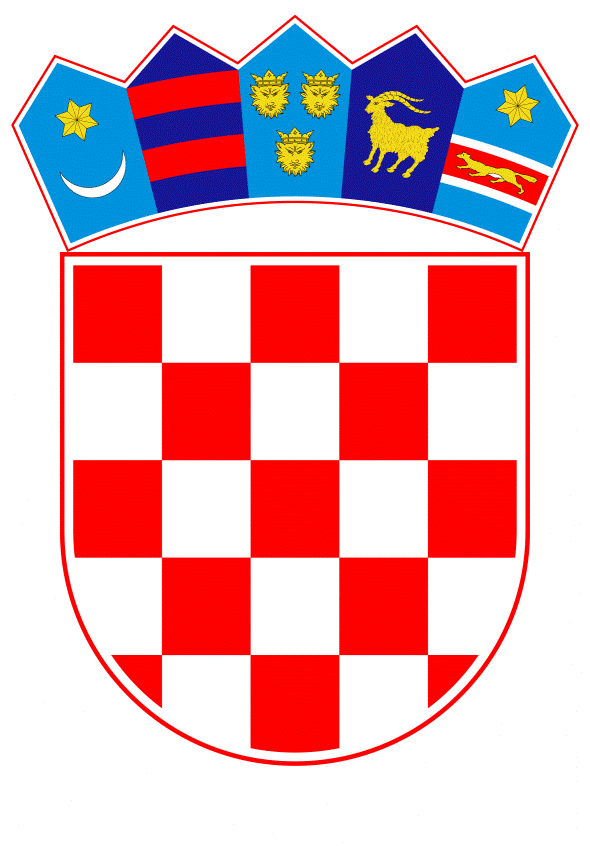 VLADA REPUBLIKE HRVATSKEZagreb, 27. prosinca 2019.______________________________________________________________________________________________________________________________________________________________________________________________________________________________Banski dvori | Trg Sv. Marka 2  | 10000 Zagreb | tel. 01 4569 222 | vlada.gov.hr                                                                                                     PRIJEDLOGNa temelju članka 120. stavka 3. Zakona o socijalnoj skrbi (Narodne novine, br. 157/13, 152/14, 99/15, 52/16,16/17, 130/17 i 98/19), Vlada Republike Hrvatske je na sjednici održanoj dana ____________________  godine donijelaO  D  L  U  K  U   o minimalnim financijskim standardima, kriterijima i mjerilima za financiranje materijalnih i   financijskih rashoda centara za socijalnu skrb i troškova ogrjeva korisnicima koji se griju na drva                                                                           u 2020. godini                                                            OPĆE ODREDBEI.Ovom Odlukom utvrđuju se minimalni financijski standardi, kriteriji i mjerila za financiranje materijalnih i financijskih rashoda centara za socijalnu skrb i troškova ogrjeva korisnicima koji se griju na drva u 2020. godini. II.Jedinice područne (regionalne) samouprave i Grad Zagreb za centre za socijalnu skrb koji imaju sjedište na njihovom području, osiguravaju sredstva za materijalne i financijske rashode centara za socijalnu skrb. Materijalni rashodi centara za socijalnu skrb su:                                          - naknade troškova zaposlenima (službena putovanja, naknade za rad na terenu, naknade za odvojeni život te  stručno usavršavanje zaposlenika)- rashodi za materijal i energiju (uredski materijal i ostali materijalni rashodi, materijal i  sirovine, energija, materijal i dijelovi za tekuće održavanje i investicijsko održavanje i sitni inventar)- rashodi za usluge (telefona, pošte i prijevoza, tekućeg i investicijskog održavanja, komunalne usluge,  zakupnine i najamnine osim najma vozila, zdravstvene usluge, intelektualne i osobne usluge, računalne   usluge i ostale usluge)- ostali nespomenuti  rashodi poslovanja (naknade za rad povjerenstava, upravnog vijeća i slično, premije      osiguranja, reprezentacija, članarine, pristojbe i naknade i ostali nespomenuti rashodi poslovanja).Financijski rashodi su:-ostali financijski  rashodi ( bankarske usluge i usluge platnog prometa, negativne tečajne razlikei valutne klauzule, zatezne kamate i ostali nespomenuti financijski rashodi).                                                                                    III.Kriterij za materijalne i financijske rashode je broj radnika zaposlenih u centru za socijalnu skrb.Mjerilo je prosječni mjesečni iznos sredstava po radniku.                                                                                     IV.Jedinica područne (regionalne) samouprave i Grad Zagreb, osigurava sredstva za troškove ogrjeva korisnicima koji se griju na drva.Kriterij za izdatke troškova ogrjeva korisnicima koji se griju na drva je broj korisnika planiran u 2019. godini.Mjerilo je iznos od 1.050,00 kn po korisniku za troškove ogrjeva korisnicima koji se griju na drva.                                                                                    V.Na temelju kriterija i mjerila iz točke III. i IV. ove Odluke ukupna bilančna prava  za 2020. godinu, po jedinicama područne (regionalne) samouprave i Gradu Zagrebu su:                                                                                    VI.Sredstva za financiranje decentraliziranih funkcija centara za socijalnu skrb jedinice područne (regionalne) samouprave i  Grad Zagreb ostvaruju iz dodatnog udjela poreza na dohodak po stopi od 0,2%.Ako jedinice područne (regionalne) samouprave i Grad Zagreb iz dodatnog udjela poreza na dohodak po stopi od 0,2% ne ostvare sredstva potrebna za financiranje decentraliziranih funkcija centara za socijalnu skrb i troškova ogrjeva korisnicima koji se griju na drva, razliku do ukupnih bilančnih prava ostvaruju s pozicije izravnanja za decentralizirane funkcije iz Državnog proračuna Republike Hrvatske za 2020. godinu s razdjela Ministarstva za demografiju, obitelj, mlade i socijalnu politiku.Ostvarivanje prihoda za izvršavanje decentralizirane funkcije centara za socijalnu skrb prati Ministarstvo za demografiju, obitelj, mlade i socijalnu politiku na temelju mjesečnih izvještaja o ostvarenim prihodima od dodatnog udjela u porezu na dohodak koje dostavlja Ministarstvo financija, a kontrolu izvršavanja rashoda obavlja Ministarstvo za demografiju, obitelj, mlade i socijalnu politiku.VII.Jedinice područne (regionalne) samouprave i Grad Zagreb dužni su donijeti vlastite odluke o minimalnim standardima, kriterijima, mjerilima i načinu financiranja decentraliziranih funkcija centara za socijalnu skrb i troškova ogrjeva korisnicima koji se griju na drva za 2020. godinu u okviru bilanciranih sredstava i po kriterijima i mjerilima utvrđenim u točkama III. i IV. ove Odluke.Sredstva za materijalne i financijske rashode jedinice područne (regionalne) samouprave i Grad Zagreb dužni su planirati, knjigovodstveno evidentirati i iskazivati u financijskim izvještajima na podskupini računa 366 – Pomoći proračunskim korisnicima drugih proračuna, dok su centri za socijalnu skrb dužni ista sredstva planirati, knjigovodstveno evidentirati i iskazivati u financijskim izvještajima na podskupini računa 636 – pomoći proračunskim korisnicima iz proračuna koji im nije nadležan.VIII.Jedinice područne (regionalne) samouprave i Grad Zagreb dužni su Ministarstvu za demografiju, obitelj, mlade i socijalnu politiku izvještaje za razdoblje od 01. siječnja do 31. prosinca 2020. godine dostaviti do 31. ožujka 2021. godine na obrascima S – 1 -  Izvještaj o ostvarenim prihodima i rashodima centara za socijalnu skrb i S – 3 – Izvještaj o ostvarenim prihodima i rashodima jedinica područne (regionalne) samouprave i Grada Zagreba, koji su sastavni dio ove Odluke. IX.Ministarstvo za demografiju, obitelj, mlade i socijalnu politiku na zahtjev nositelja financiranja iz točke II. stavka 1. ove Odluke može dati suglasnost za preraspodjelu ili prenamjenu, utvrđenih bilančnih prava jedinicama područne (regionalne) samouprave i Gradu Zagrebu u sklopu ukupno utvrđenih sredstava za financiranje materijalnih i financijskih rashoda centara za socijalnu skrb i troškova ogrjeva korisnicima koji se griju na drva, ako se utvrdi da je za financiranje istog to prijeko potrebno.Zahtjeve  za suglasnost nositelji financiranja podnose Ministarstvu za demografiju, obitelj, mlade i socijalnu politiku.X.Ministarstvo za demografiju, obitelj, mlade i socijalnu politiku na zahtjev nositelja financiranja iz točke II. stavka 1. ove Odluke može predložiti Vladi Republike Hrvatske izmjene i dopune, utvrđenih bilančnih prava jedinicama područne (regionalne) samouprave, odnosno Gradu Zagrebu u sklopu ukupno utvrđenih sredstava za financiranje materijalnih i financijskih rashoda centara za socijalnu skrb i troškova ogrjeva korisnicima koji se griju na drva, ako se utvrdi da je za financiranje istog to prijeko potrebno. Svoje zahtjeve nositelji financiranja podnose Ministarstvu za demografiju, obitelj, mlade i socijalnu politiku najkasnije do 30. lipnja 2020. godine, a Ministarstvo za demografiju, obitelj, mlade i socijalnu politiku je najkasnije do 30. rujna 2020. godine dužno predložene izmjene i dopune dostaviti na mišljenje Ministarstvu financija.XI.Ova Odluka objavit će se u „Narodnim novinama“, a  stupa na snagu 1. siječnja 2020. godine. KLASA:								                         URBROJ:                                                                                         Zagreb,                                                                                                                                   PREDSJEDNIK                                                                                                                        mr. sc.   Andrej Plenković, v. r.O B R A Z L O Ž E NJ EOdluke o minimalnim financijskim standardima, kriterijima i mjerilima za financiranje materijalnih i financijskih rashoda centara za socijalnu skrb i troškova ogrjeva korisnicima koji se griju na drva u 2020. godiniSukladno članku 120. stavku 3. Zakona o socijalnoj skrbi (Narodne novine, broj 157/13, 152/14, 99/15, 52/16, 16/17, 130/17 i 98/19), predlaže se donošenje minimalnog financijskog standarda za decentraliziranu funkciju materijalnih i financijskih rashoda centara za socijalnu skrb i troškova ogrjeva korisnicima koji se griju na drva u 2020. godini.Slijedom navedenoga, u nastavku daje se obrazloženje Prijedloga odluke o minimalnim financijskim standardima, kriterijima i mjerilima za financiranje materijalnih i financijskih rashoda centara za socijalnu skrb i troškova ogrjeva korisnicima koji se griju na drva u 2020. godini.Sukladno Uputi za izradu proračuna jedinica lokalne i područne (regionalne) samouprave za razdoblje 2020. – 2022. godine,  ukupan iznos sredstava za osiguranje minimalnih financijskih standarda (bilančnih prava) u 2020. godini planira se uvećan za najviše 3% u odnosu na prethodnu 2019. godinu.Nositelji decentraliziranih funkcija (jedinice područne (regionalne) samouprave  i Grad Zagreb) u skladu s potrebama krajnjih korisnika (ustanova) utvrdili su potrebu unutar zadanog limita za materijalne i financijske rashode centara za socijalnu skrb i troškove ogrjeva korisnicima koji se griju na drva, u nastavku daje se tablični pregled potreba po godinama:                                             Pregled planiranih sredstva za decentralizirane funkcije materijalnih i financijskih rashoda centara za socijalnu skrb i troškova ogrjeva korisnicima koji se griju na drva  u 2019.  i  2020. godini Iz tabličnog prikaza razvidno kako su jedinice područne (regionalne) samouprave odnosno Grad Zagreb, u Prijedlogu odluke o minimalnim financijskim standardima, kriterijima i mjerilima za financiranje materijalnih i financijskih rashoda centara za socijalnu skrb i troškova ogrjeva korisnicima koji se griju na drva u 2020. godini planirali sredstva za materijalne i financijske rashode centara za socijalnu skrb i troškove ogrjeva korisnicima koji se griju na drva u iznosu od  95.470.163 kn što je za  5.360.121.kn ili 5,94 %  više u odnosu na sredstva utvrđena Odlukom za 2019. godinu. Predlagatelj:Ministarstvo za demografiju, obitelj, mlade i socijalnu politikuPredmet:Prijedlog odluke o minimalnim financijskim standardima, kriterijima i mjerilima za financiranje materijalnih i   financijskih rashoda centara za socijalnu skrb i troškova ogrjeva korisnicima koji se griju na drva u 2020. godiniŽUPANIJAUkupno bilančna prava za 2020. godinu12ZAGREBAČKA 5.965.454KRAPINSKO-ZAGORSKA3.177.000SISAČKO-MOSLAVAČKA6.715.000KARLOVAČKA 4.213.356VARAŽDINSKA 3.692.824KOPRIVNIČKO-KRIŽEVAČKA2.806.230BJELOVARSKO-BILOGORSKA3.893.200PRIMORSKO-GORANSKA5.058.433LIČKO-SENJSKA1.734.455VIROVITIČKO-PODRAVSKA3.026.568POŽEŠKO-SLAVONSKA2.263.376BRODSKO-POSAVSKA3.836.366ZADARSKA 3.619.732OSJEČKO-BARANJSKA8.879.815ŠIBENSKO-KNINSKA4.399.580VUKOVARSKO-SRIJEMSKA4.509.585SPLITSKO-DALMATINSKA8.453.305ISTARSKA3.906.840DUBROVAČKO-NERETVANSKA2.300.739MEĐIMURSKA 3.028.866GRAD ZAGREB9.989.439SVEUKUPNO95.470.163ŽUPANIJA: _________________________________________________________________ŽUPANIJA: _________________________________________________________________ŽUPANIJA: _________________________________________________________________ŽUPANIJA: _________________________________________________________________ŽUPANIJA: _________________________________________________________________IZVJEŠTAJ O OSTVARENIM PRIHODIMA I RASHODIMA CENTARA ZA SOCIJALNU SKRB IZVJEŠTAJ O OSTVARENIM PRIHODIMA I RASHODIMA CENTARA ZA SOCIJALNU SKRB IZVJEŠTAJ O OSTVARENIM PRIHODIMA I RASHODIMA CENTARA ZA SOCIJALNU SKRB IZVJEŠTAJ O OSTVARENIM PRIHODIMA I RASHODIMA CENTARA ZA SOCIJALNU SKRB IZVJEŠTAJ O OSTVARENIM PRIHODIMA I RASHODIMA CENTARA ZA SOCIJALNU SKRB IZVJEŠTAJ O OSTVARENIM PRIHODIMA I RASHODIMA CENTARA ZA SOCIJALNU SKRB (Odluka o minimalnim financijskim standardima, kriterijima i mjerilima za financiranje  materijalnih i  financijskih rashoda centara za socijalnu skrb i troškova ogrjeva korisnicima koji se griju na drva u 2020. godini )(Odluka o minimalnim financijskim standardima, kriterijima i mjerilima za financiranje  materijalnih i  financijskih rashoda centara za socijalnu skrb i troškova ogrjeva korisnicima koji se griju na drva u 2020. godini )(Odluka o minimalnim financijskim standardima, kriterijima i mjerilima za financiranje  materijalnih i  financijskih rashoda centara za socijalnu skrb i troškova ogrjeva korisnicima koji se griju na drva u 2020. godini )(Odluka o minimalnim financijskim standardima, kriterijima i mjerilima za financiranje  materijalnih i  financijskih rashoda centara za socijalnu skrb i troškova ogrjeva korisnicima koji se griju na drva u 2020. godini )(Odluka o minimalnim financijskim standardima, kriterijima i mjerilima za financiranje  materijalnih i  financijskih rashoda centara za socijalnu skrb i troškova ogrjeva korisnicima koji se griju na drva u 2020. godini )(Odluka o minimalnim financijskim standardima, kriterijima i mjerilima za financiranje  materijalnih i  financijskih rashoda centara za socijalnu skrb i troškova ogrjeva korisnicima koji se griju na drva u 2020. godini )Zbirna tablica za centre za socijalnu skrbZbirna tablica za centre za socijalnu skrbZbirna tablica za centre za socijalnu skrbZbirna tablica za centre za socijalnu skrbZbirna tablica za centre za socijalnu skrbZbirna tablica za centre za socijalnu skrbTABLICA:  S-1R. br.NazivPlanPlanOstvarenjeIndeks Ostvarenje/Plan*100R. br.NazivPlanPlanOstvarenjeIndeks Ostvarenje/Plan*100R. br.NazivPlanPlanOstvarenjeIndeks Ostvarenje/Plan*100PrihodiPrihodiPrihodiPrihodiPrihodiPrihodi1.Prihod od Županije ili Grada Zagreba za materijalne rashode2.Prihod od Županije ili Grada Zagreba za troškove ogrjeva3.Ukupni prihod (r.br.1 do 2)RashodiRashodiRashodiRashodiRashodiRashodi4.Materijalni rashodi5.Pomoć za troškove ogrjeva6.Ukupni rashodi (r.br.4 do 5)7.Višak prihoda (r.br.3 - r.br.6)8.Manjak prihoda (r.br.6 - r.br.3)9.Višak prihoda iz prethodne godine -preneseni10.Manjak prihoda iz prethodne godine -preneseni11.Višak prihoda raspoloživ u sljedećem razdoblju
( r.br. 7-8 + 9-10 )12.Manjak prihoda za pokriće u sljedećem razdoblju
( r.br. 8-7 + 10-9 )ŽUPANIJA: _________________________________________________________________ŽUPANIJA: _________________________________________________________________IZVJEŠTAJ O OSTVARENIM PRIHODIMA I RASHODIMA JEDINICA PODRUČNE (REGIONALNE) SAMOUPRAVE I GRADA ZAGREBA  IZVJEŠTAJ O OSTVARENIM PRIHODIMA I RASHODIMA JEDINICA PODRUČNE (REGIONALNE) SAMOUPRAVE I GRADA ZAGREBA  IZVJEŠTAJ O OSTVARENIM PRIHODIMA I RASHODIMA JEDINICA PODRUČNE (REGIONALNE) SAMOUPRAVE I GRADA ZAGREBA  (Odluka o minimalnim financijskim standardima, kriterijima i mjerilima za financiranje  materijalnih i  financijskih rashoda centara za socijalnu skrb i troškova ogrjeva korisnicima koji se griju na drva u 2020. godini )(Odluka o minimalnim financijskim standardima, kriterijima i mjerilima za financiranje  materijalnih i  financijskih rashoda centara za socijalnu skrb i troškova ogrjeva korisnicima koji se griju na drva u 2020. godini )(Odluka o minimalnim financijskim standardima, kriterijima i mjerilima za financiranje  materijalnih i  financijskih rashoda centara za socijalnu skrb i troškova ogrjeva korisnicima koji se griju na drva u 2020. godini )Obračun županijaObračun županijaObračun županijaTABLICA:  S-3          R. br.NazivOstvarenjeR. br.NazivOstvarenjeR. br.NazivOstvarenjePrihodiPrihodiPrihodi1.Ostvareni prihod iz stope 0,2 za centre za socijalnu skrb2.Ostvareni prihod iz potpora za centre za socijalnu skrb3.Ukupni prihodi (r.br. 1 do 2)RashodiRashodiRashodi4.Doznaka županija centrima za socijalnu skrb5.Višak prihoda (r.br.3-r.br.4)6.Manjak prihoda (r.br.4-r.br.3)7.Višak prihoda iz prethodne godine -preneseni8.Manjak prihoda iz prethodne godine -preneseni9.Višak prihoda raspoloživ u sljedećem razdoblju
( r.br. 5-6 + 7-8)10.Manjak prihoda za pokriće u sljedećem razdoblju
( r.br. 6-5 + 8-7 )OpisOdluka za2019. godinu  2020. godina Prijedlog odlukeRazlika (3-2)Indeks 
(kol.3/2)12345Ukupno bilančna prava za materijalne i financijske rashode centara za socijalne skrb i troškove ogrjeva korisnicima koji se griju na drva90.110.04295.470.1635.360.121105,94Ukupno90.110.04295.470.1635.360.121105,94